ΠΡΟΣΚΛΗΣΗ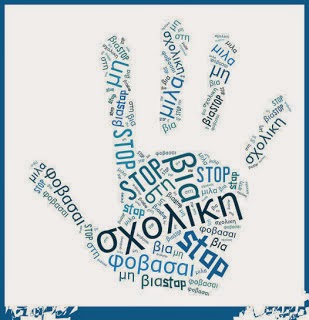 Σας προσκαλούμε στην εκδήλωσηγια την πρόληψη και αντιμετώπιση φαινομένων ενδοσχολικής βίας,που διοργανώνει το Γυμνάσιο Κορησού,την Παρασκευή 06-03-2015 και ώρα 11:00, στην αίθουσα πολλαπλών εκδηλώσεων του σχολείου.